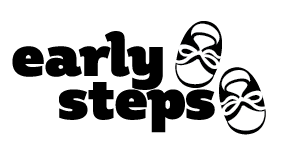 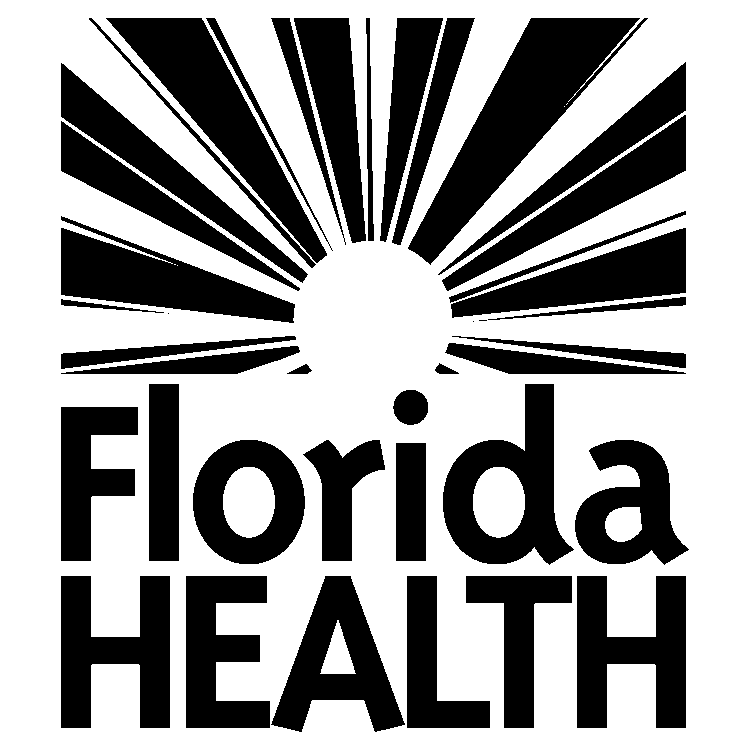 Notification Opt-Out FormChild’s Name: ____________________________________Child’s Date of Birth: ______________________________The Local Early Steps (LES) is required to send notification information which includes the child’s name, date of birth, parent(s) name, and parent(s) contact information to the Department of Education (DOE) and the local school district in which the child resides.  I object in writing to having the LES share my child’s name, date of birth, my name, and contact information to the DOE and local school district in which I reside. I understand that if I do not sign below, this notification information will be shared._________________________________       Signature of Parent or Guardian_________________________________                        Print Name_________________________________                             Date